ПОСТАНОВЛЕНИЕ№  4                                                                       «11» марта 2021 г.О санитарно-экологическом двухмесячнике                                                                                                                                                                На основании Федерального Закона от 10.01.2002 № 7-ФЗ «Об охране окружающей среды», ст. 14 Федерального Закона от 06.10.2003 г. № 131-ФЗ «Об общих принципах организации местного самоуправления в Российской Федерации»,  Федерального Закона от 30.03.1999 № 52 –ФЗ « О санитарно-эпидемиологическом благополучии поселения», распоряжения Кабинета Министров РТ от 02.03.2021 № 357-р, в целях улучшения санитарного и эстетического состояния Большееловского сельского поселения, а также для дальнейшего его благоустройства ПОСТАНОВЛЯЮ:Объявить с 01 апреля 2021 года по 31 мая  2021 года санитарно экологический двухмесячник. 2. Создать оперативный штаб для координации работ по проведению                  двухмесячника (приложение № 1).3. Рекомендовать:3.1. Руководителям предприятий, организаций и учреждений, независимо от форм собственности, провести на занимаемых территориях и прилегающих к ним участках мероприятия по санитарной очистке и приведению их в надлежащее состояние (санитарная очистка территорий, посадка деревьев и кустарников, спил старых деревьев) (приложение № 2). 3.2. Иным собственникам земельных участков провести на занимаемых территориях и прилегающих к ним участках мероприятия по санитарной очистке и приведению их в надлежащее состояние.4. Жителям Большееловского сельского поселения обеспечить надлежащее санитарное состояние при содержании и эксплуатации животноводческих ферм, животноводческих помещений частного сектора, КФХ и их территории, навоза хранилищ, мест утилизации биологических отходов – биотермических ям, расположенных на территории хозяйств, сельских поселений, а также принять меры по ликвидации мест несанкционированного размещения отходов животноводческих объектов.5. Настоящее Постановление подлежит обнародованию.6. Контроль за исполнением настоящего Постановления оставляю за собой.Руководитель                                                            А.И. МашановПриложение № 1 к Постановлению Исполнительного комитета Большееловского сельского поселения№ 4 от 11.03.2021г.                                                                                                 Состав оперативного штаба для координации работпо проведению двухмесячника по санитарной очистке территории Большееловского сельского поселенияА.И. Машанов – руководитель Исполнительного комитетаМитрофанова Р.П.- заведующая д/с (по согласованию)Тихонюк Р.М. - директор МФЦ (по согласованию)Быстрова В.М. – начальник почты (по согласованию)Чернышов В.Н. – гл. газовик (по согласованию)Мустафина К.К. -  продавец магазина «Авокадо» ИП Ахметзянова А.С. (по согласованию)Бадьина И.С. – зав. ФАП (по согласованию)Приложение № 2 к Постановлению Исполнительного комитета Большееловского сельского поселения№ 4 от 11.03.2021г.Распределение  территории Большееловского сельского поселения между следующими организациями:1. Детский сад 1) прилегающая часть территории здания детского сада2) территория вдоль  по ул. Молодежная  Ответственный: Митрофанова Р.П. (по согласованию)2. Исполком Большееловского сельского поселения1) прилегающая часть территории здания исполкома2) территория вдоль  по ул. Центральная (от ГРП до конца моста) Ответственный: А. И. Машанов3. МФЦ1) территория, прилегающая к МФЦ2) территория вдоль  по ул. 40 лет Победы Ответственный: Тихонюк Р.М. (по согласованию)4. Почта1) территория, прилегающая к почте2) территория вдоль  по ул. Центральная  (от магазина до конца моста)Ответственный: Быстрова В.М.  (по согласованию)5. магазин «Авокадо»1) территория, прилегающая к магазину2) территория вдоль  по ул. Центральная  (от магазина до конца моста)Ответственный: Мустафина К.К. (по согласованию)6. ГРП1) территория, прилегающая к ГРПОтветственный: Чернышов В.Н. (по согласованию)7. ФАП1) территория, прилегающая к  ФАП2) территория вдоль  по ул. Центральная (от нового здания ФАП до зерносклада)Ответственный: Бадьина И.С. (по согласованию)МКУ «ИСПОЛНИТЕЛЬНЫЙ КОМИТЕТ БОЛЬШЕЕЛОВСКОГО СЕЛЬСКОГО ПОСЕЛЕНИЯ» ЕЛАБУЖСКОГО МУНИЦИПАЛЬНОГО РАЙОНА РЕСПУБЛИКИ ТАТАРСТАН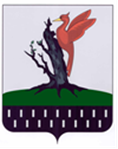 ТАТАРСТАН  РЕСПУБЛИКАСЫ АЛАБУГА  МУНИЦИПАЛЬ РАЙОНЫ МКО « ОЛЫ ЕЛОВО АВЫЛ  ҖИРЛЕГЕ БАШКАРМА   КОМИТЕТЫ»       